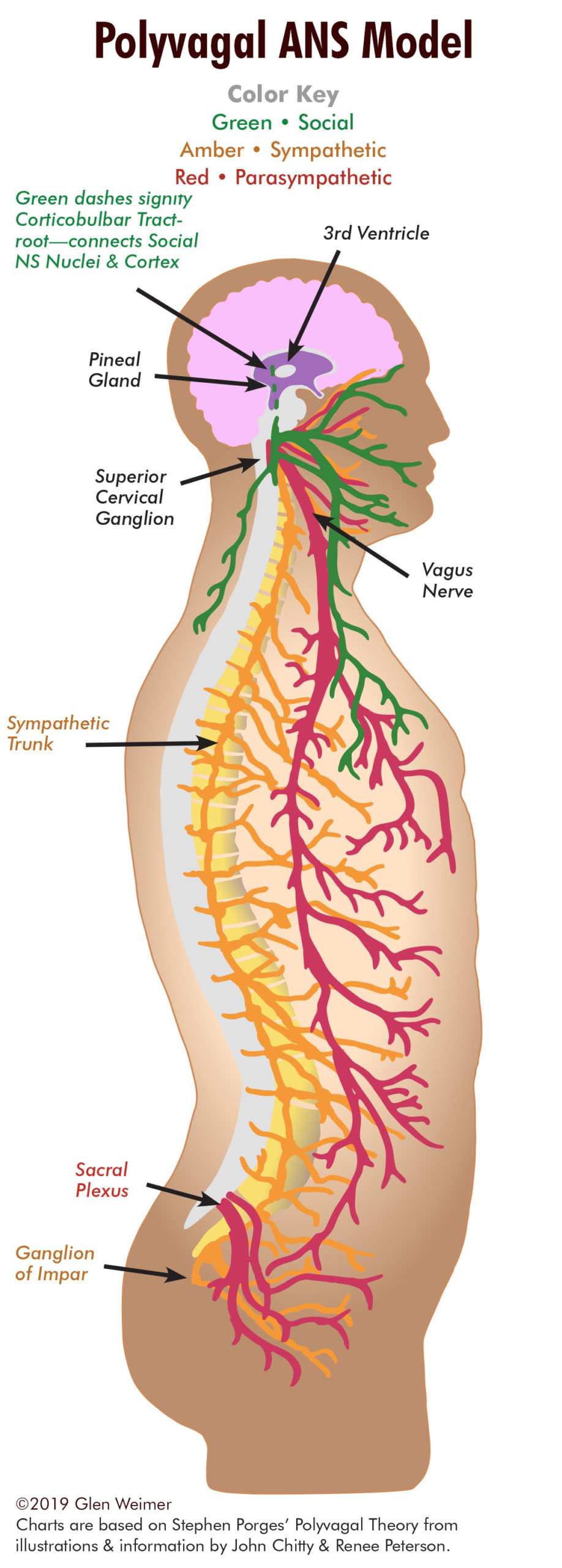 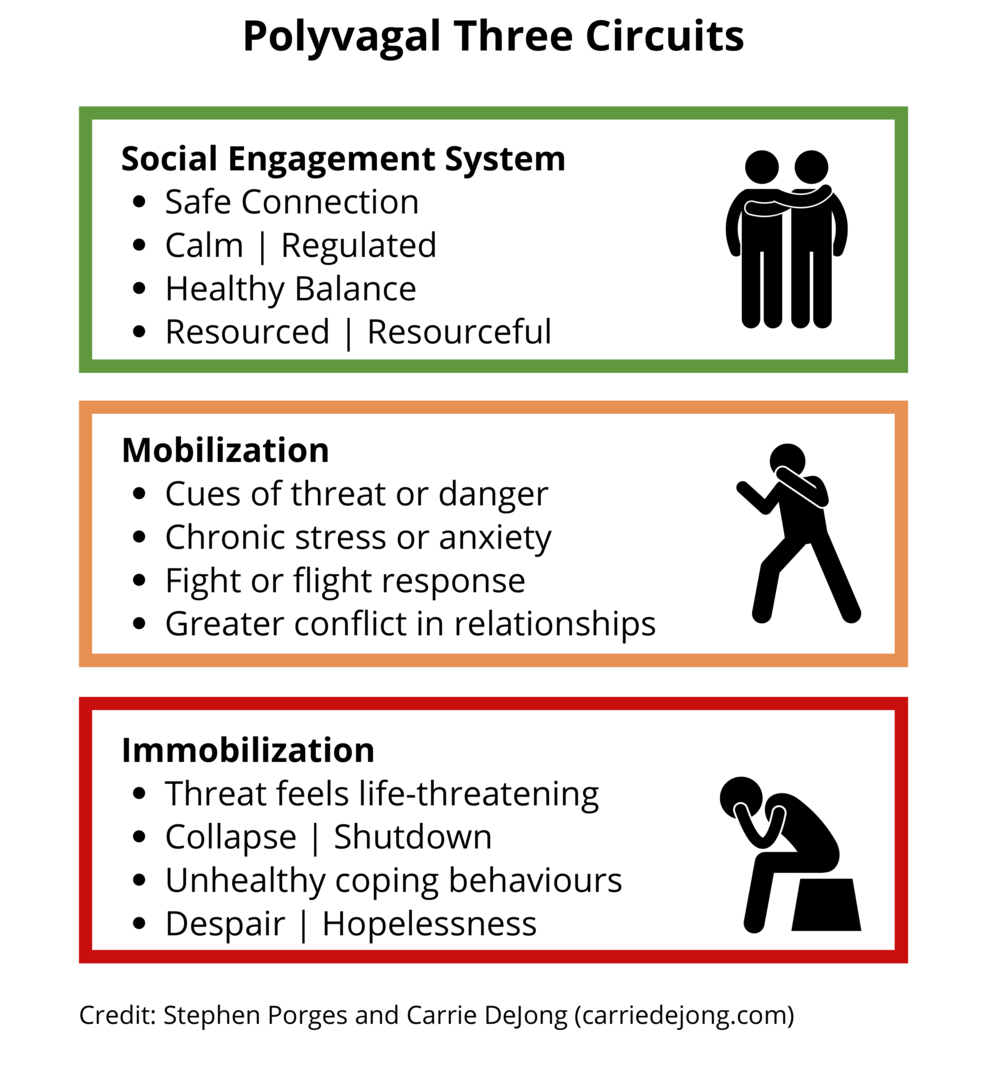 The self-regulation goal for the autonomic system is not any specific point of arousal along the parasympathetic-sympathetic continuum. Rather the goal is flexibility, range, and versatility. Some situations require high parasympathetic tone (digesting), some high sympathetic tone (chopping wood), and some both simultaneously (play, sex). At best, the autonomic system interacts with the environment for optimal adaptation to present circumstances. 